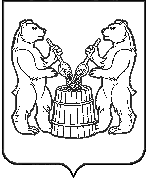 АДМИНИСТРАЦИЯ МУНИЦИПАЛЬНОГО ОБРАЗОВАНИЯ«УСТЬЯНСКИЙ МУНИЦИПАЛЬНЫЙ РАЙОН»АРХАНГЕЛЬСКОЙ  ОБЛАСТИПОСТАНОВЛЕНИЕот 06 февраля 2018года № 122р.п. ОктябрьскийОб установлении размера платы за содержание и текущий ремонт жилых помещений в целях проведения конкурсных процедур по отбору управляющей организацииВ соответствии со статьей 59 Постановления Правительства Российской Федерации от 06 февраля 2006 года № 75 «О порядке проведения органом местного самоуправления открытого конкурса по отбору управляющей организации для управления многоквартирным домом»,  администрация муниципального образования «Устьянский муниципальный район» ПОСТАНОВЛЯЕТ:В целях проведения конкурсных процедур по отбору управляющих организаций установить размер платы за содержание жилого помещения для нанимателей жилых помещений по договорам социального найма и договорам найма жилых помещений муниципального жилищного фонда и размер платы за содержание жилого помещения для собственников жилых помещений, которые не приняли решение о выборе способа управления многоквартирным домом, согласно Приложению № 1 к настоящему постановлению.Настоящее постановление опубликовать в муниципальном вестнике «Устьяны» и разместить на официальном сайте администрации МО «Устьянский муниципальный район».Настоящее постановление вступает в законную силу со дня его официального опубликования. Постановление администрации муниципального образования «Устьянский муниципальный район» от 15 августа 2017 года № 871 «Об установлении размера платы за содержание и текущий ремонт жилых помещений в целях проведения конкурсных процедур по отбору управляющей организации» считать утратившим силу. Контроль за выполнением настоящего постановления возложить на начальника Управления строительства и инфраструктуры, заместителя главы по строительству и муниципальному Тарутина А.А.Глава  муниципального образования                                 	  А.А. Хоробров